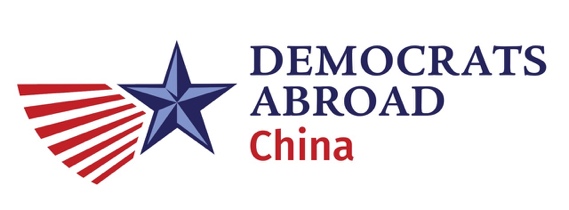 At a regular monthly meeting of the China country committee leadership board of Democrats Abroad, held on the 13th of December 2020 at 8:00 pm (CST), via Zoom video conference, the Chair presiding, the reading of the minutes by the Secretary was dispensed with (historically notes have been reviewed and approved outside the meeting). Meeting called to order at 8:04 pm with eight members of the leadership board including 5 members from the ExCom. Quorum was met and the online video meeting was recorded.  
Present (9 board members): Kim Wong, Elizabeth Jenkins, Justin Fischer, Elaine Chow, Alexander Lee, Devika Koppikar, Jacob Aldaco, Faith Gary, Eileen Walsh.
Absent (1 board members): Patrick Cranley.The meeting minutes for our last meeting on the 14th November 2020 were approved. Reports presented – see slide deck, except where noted below. Chair’s Report – Kim Wong
Review the agenda. Maybe delay the vote for at-large meeting.
ACTION: Georgia zoom room needs volunteers from our leadership board.ACTION: Inaugural party planning. Elaine will do for Shanghai and can maybe help with other cities.ACTION: Need people to run for board this year. AGM needs to happen by June 30 and nominations and elections committee needs to form 2 months before.
Treasurer’s Report – Justin Fischer
See report in presentation. 
ACTION: Alexander requests more detail on money in/out. Elaine asks Alexander to more clearly state what is required of RR.
Membership Report by the Secretary – Elizabeth Jenkins
See report in presentation.
ACTION: Jacob, Elaine, and Eileen volunteered to help review the list of expiring members. Elizabeth will share the link to the list. 
Communications & IT Report – Elaine Chow
See report in presentation.No December events. Focus on Inaugural parties in Jan.ACTION: Kim needs helps advertising the pins and helping fulfill orders. Volunteers: Jacob, Elaine, Eileen, Justin. Elaine will make a new holiday flyer and then Kim will followup to organize for fulfill. Eileen will determine the Beijing invventory.ACTION: Future events. Alexander volunteers to help with February event.ACTION: Contact Elaine to help with messaging.
Voter Logistics 
See report in presentationAlexander emailed document to leadership about issues related to voter integrity, from the legal committee. ACTION: ALL please review. ACTION: Kim can include an invite in the membership email when Alexander sets a date for a meeting.New BusinessHelen Li shares DNC experience as a delegate this year. 
See report in presentation.Open Floor – nothing.Next meeting scheduled.Meeting adjourned at 9:17 PM and the next meeting will be on January 10, 2020 at 8:00 pm (CST)These meeting minutes submitted to the leadership board and posted to wiki by the DACN Secretary, Elizabeth Jenkins. Additional reports and documents posted as well.These meeting minutes shall be reviewed, corrected, and approved at the next meeting on January 10, 2020 at 8:00 pm (CST).